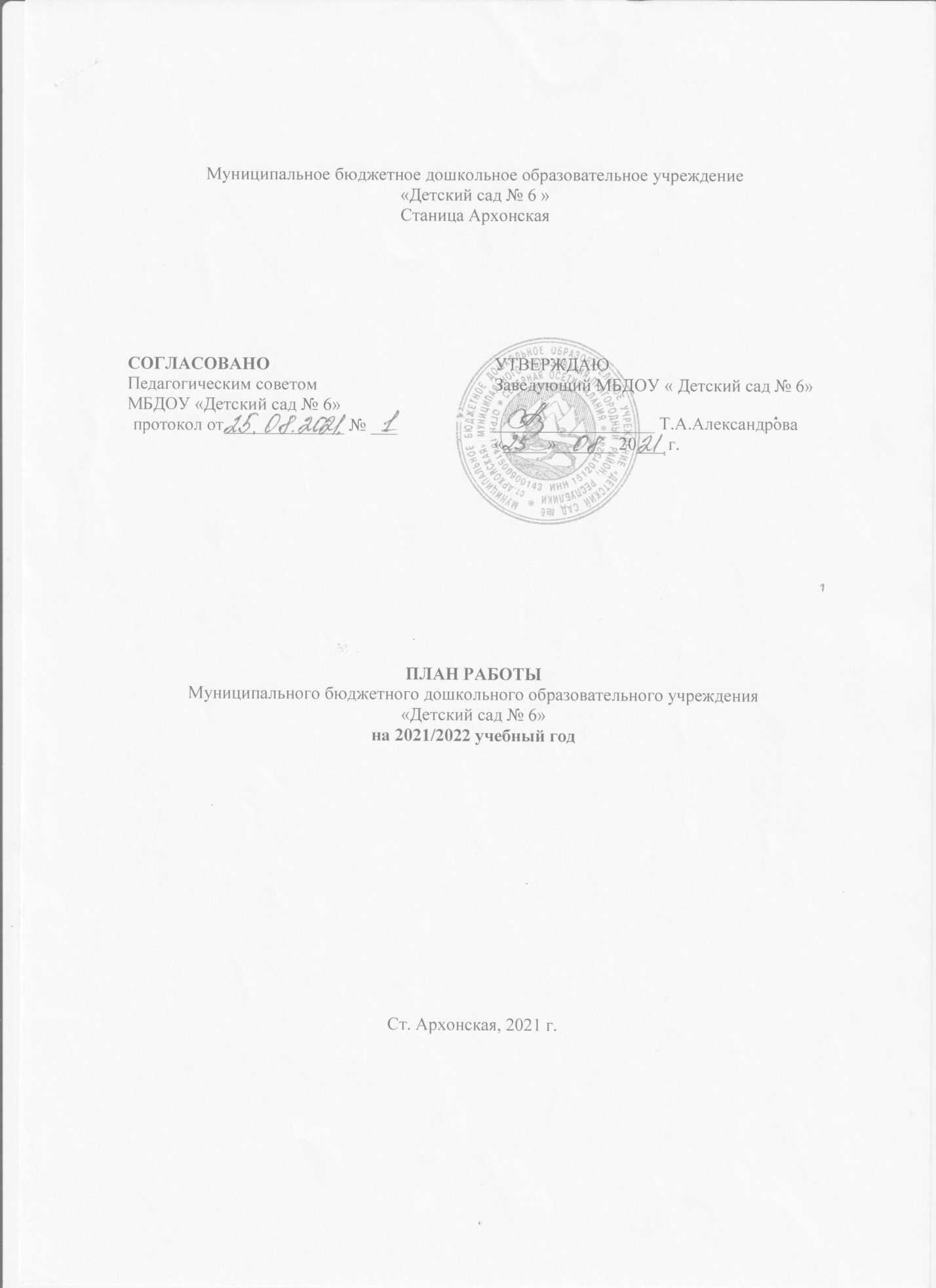 Годовые  задачи 2021-2022 учебный год:1. Совершенствовать  формы  и  методы  по  формированию  грамматически  правильной  речи у  дошкольников.2. Создание  условий  образовательно – оздоровительного  пространства ,  обеспечивающего  воспитание  культуры  здоровья, способствующего  формированию  потребности  и  мотивации к  сохранению и укреплению  здоровья  детей.СЕНТЯБРЬ 2021ОКТЯБРЬ 2021НОЯБРЬ 2021ДЕКАБРЬ 2021ЯНВАРЬ 2022ФЕВРАЛЬ 2022гМАРТ 2022гАПРЕЛЬ 2022г2022гПедсоветы Педсовет № 1 Направления работы коллектива ДОУ на 2021 -2022  учебный годЦЕЛЬ:  Познакомить педагогов с итогами деятельности  ДОУ за летний период, принятие и утверждения плана деятельности ДОУ на новый учебный год.Дата проведения: 29.08.2021гПедсовет № 2 «Организация   работы   ДОУ  по  речевому  развитию  детей»Дата проведения : 26.11.2021гПедсовет № 3 «Развитие речи детей в театральной  деятельности»Цель: совершенствование профессионализма педагогов при использовании различных видов  театра  в решении задач речевого развития  детей Дата проведения:  18.02.2022гПедсовет № 4«Оценка деятельности коллектива МБДОУ  За 2021-2022 учебный год»План проведения родительских собранийПлан  работы по преемственности ДОУ и школы на 2021-2022 годЗадачи:1. Создать условия для успешной адаптации первоклассников.2. Организовать систему взаимодействия педагогов школы и воспитателя через совместное проведение методических мероприятий, работу с детьми и родителями.3. Создание предметно-развивающей среды для ознакомления воспитанников со школой.Утверждаю:                                    Заведующая  «Муниципальное бюджетное дошкольное образовательное  учреждение «Детский  сад № 6 ст. Архонская»_____________________ Александрова Т.А.План мероприятий по пожарной безопасности на 2021 -2022 учебный годУтверждаю:                                    Заведующая  «Муниципальное бюджетное дошкольное образовательное  учреждение «Детский  сад № 6 ст. Архонская»_____________________ Александрова Т.А.План мероприятий по безопасности дорожного движенияна 2021 -2022 учебный годСамообразование педагогов на 2021-2022 учебный год№п/п№п/пМероприятияМероприятияОтветственныйСрок проведенияСрок проведенияАдминистративно-хозяйственная работаАдминистративно-хозяйственная работаАдминистративно-хозяйственная работаАдминистративно-хозяйственная работаАдминистративно-хозяйственная работаАдминистративно-хозяйственная работаАдминистративно-хозяйственная работа1.1.1.1.Работа по благоустройству территории.Благоустройство цветочных клумб.Работа по благоустройству территории.Благоустройство цветочных клумб.ЗавхохВ течение месяцаВ течение месяца1.2.1.2. Маркировка  мебели по группам. Маркировка  мебели по группам.Медсестра1 неделя1 неделя1.3. 1.3. Штатное расписание. Тарификация.Комплектование групп.Штатное расписание. Тарификация.Комплектование групп.Бухгалтер, воспитатель1-2 недели1-2 недели1.4.1.4.Работа по укреплению материальной базы ДОУ Работа по укреплению материальной базы ДОУ ЗаведующаяВ течение месяцаВ течение месяцаРабота с кадрамиРабота с кадрамиРабота с кадрамиРабота с кадрамиРабота с кадрамиРабота с кадрамиРабота с кадрами2.1.Текущие инструктажи поОТ, ТБ, охране жизни и здоровья детейТекущие инструктажи поОТ, ТБ, охране жизни и здоровья детейТекущие инструктажи поОТ, ТБ, охране жизни и здоровья детейЗавхоз , 1-2 недели1-2 недели2.2.Обучение сотрудников по программе пожарно-технического минимумаОбучение сотрудников по программе пожарно-технического минимумаОбучение сотрудников по программе пожарно-технического минимумаЗавхоз3 неделя3 неделя2.3.Выбор тем по самообразованию педагоговВыбор тем по самообразованию педагоговВыбор тем по самообразованию педагоговВоспитатели1 неделя1 неделя  2.4.День дошкольного работникаДень дошкольного работникаДень дошкольного работникаПрофком4 неделя4 неделя2.5.Смотр «Готовность групп к учебному году»Смотр «Готовность групп к учебному году»Смотр «Готовность групп к учебному году»Заведующая, 1 неделя1 неделяОрганизационно-педагогическая работаОрганизационно-педагогическая работаОрганизационно-педагогическая работаОрганизационно-педагогическая работаОрганизационно-педагогическая работаОрганизационно-педагогическая работаОрганизационно-педагогическая работа3.1.Семинар-практикум : «Формирование  связной  речи  дошкольников»Семинар-практикум : «Формирование  связной  речи  дошкольников»Семинар-практикум : «Формирование  связной  речи  дошкольников»Лазаренкова Г.Б.19.09.2021г19.09.2021г3.2.Установочный педсоветУстановочный педсоветУстановочный педсоветЗаведующая , старший воспитатель29.08.2021г29.08.2021г3.3.Подготовка и проведение стартовой диагностикиПодготовка и проведение стартовой диагностикиПодготовка и проведение стартовой диагностикиВоспитателиВ течение месяцаВ течение месяца3.4.Консультация: «Роль  воспитателя  на  музыкальных  занятиях»Консультация: «Роль  воспитателя  на  музыкальных  занятиях»Консультация: «Роль  воспитателя  на  музыкальных  занятиях»Чернуцкая Т.А.12.09.2021г12.09.2021г3.5.Обновление картотеки подвижных игрОбновление картотеки подвижных игрВоспитателиВоспитателиВоспитателиВ течение месяца3.6.Мастер-класс: «Плетение  из  цветных  трубочек» Мастер-класс: «Плетение  из  цветных  трубочек» Козлова С.Н.Козлова С.Н.Козлова С.Н.12.09.2021г3.7Смотр-конкурс : «Готовность групп к новому  учебному  году»Смотр-конкурс : «Готовность групп к новому  учебному  году»заведующаязаведующаязаведующая04.09.2021г.3.8Конкурс для воспитателей:  «Знакомство с родным краем»  (Конспект НОД + материал к нему)Конкурс для воспитателей:  «Знакомство с родным краем»  (Конспект НОД + материал к нему)Чернуцкая Т.А.Чернуцкая Т.А.Чернуцкая Т.А.До 26.09.2021г.Работа с родителямиРабота с родителямиРабота с родителямиРабота с родителямиРабота с родителямиРабота с родителямиРабота с родителями4.1.Заключение договоров с родителями вновь поступивших детейЗаключение договоров с родителями вновь поступивших детейЗаключение договоров с родителями вновь поступивших детейЗаведующая1-2 недели1-2 недели4.2.Анализ семей по социальным группамРабота с семьями социального рискаАнализ семей по социальным группамРабота с семьями социального рискаАнализ семей по социальным группамРабота с семьями социального рискаВоспитатели групп2 неделя1-4 недели2 неделя1-4 недели4.3.Общее и групповые родительские собрания Общее и групповые родительские собрания Общее и групповые родительские собрания Воспитатели группВ течение месяцаВ течение месяца4.4.Консультации для родителей по плану воспитателейКонсультации для родителей по плану воспитателейКонсультации для родителей по плану воспитателейВоспитатели группВ течение месяцаВ течение месяца4.5Совместное  оформление  участка  группыВыпуск   газеты  для  родителей «Сентябрь»Совместное  оформление  участка  группыВыпуск   газеты  для  родителей «Сентябрь»Совместное  оформление  участка  группыВыпуск   газеты  для  родителей «Сентябрь»Мальченко Н.М.До 20.09.2021гДо 20.09.2021гКонтрольно-аналитическая работаКонтрольно-аналитическая работаКонтрольно-аналитическая работаКонтрольно-аналитическая работаКонтрольно-аналитическая работаКонтрольно-аналитическая работаКонтрольно-аналитическая работа5.1.5.1.Оперативный контроль:Планирование образовательной среды в соответствии с комплексно-тематическим планированием.Адаптация детей раннего возраста к детскому саду.Организация питания (согласно плану контроля)Оперативный контроль:Планирование образовательной среды в соответствии с комплексно-тематическим планированием.Адаптация детей раннего возраста к детскому саду.Организация питания (согласно плану контроля)ЗаведующийВ течение месяцаВ течение месяца5.2.5.2.№ п/пМероприятияОтветственныйСрок проведенияАдминистративно-хозяйственная работаАдминистративно-хозяйственная работаАдминистративно-хозяйственная работаАдминистративно-хозяйственная работа1.1.Инвентаризация.Бухгалтер, завхоз3 неделя1.2.Подготовка к отопительному периоду: утепление оконных проемов во всех помещениях ДОУ, подготовка территории к зимнему периоду.завхоз1 неделя месяца 1.3. Рейд по проверке санитарного состояния ДОУЗаведующая, 2 неделя1.4.Оформление подписки на 1 полугодие 2020 г.завхоз1-2 неделиРабота с кадрамиРабота с кадрамиРабота с кадрамиРабота с кадрами2.1.Общее собрание трудового коллективаЗаведующая, , профсоюз3 неделя 2.2.Смотр «Осеннее оформление групп»Воспитатели групп4 неделя 2.3.Соблюдение техники безопасности при работе с электроприборами.Завхоз1 неделяОрганизационно-педагогическая работаОрганизационно-педагогическая работаОрганизационно-педагогическая работаОрганизационно-педагогическая работа3.1.Праздник осени.Воспитатели3 неделя3.2.Консультация: «  Методы  и приёмы  формирования  грамматически  правильной  речи»Лазаренкова Г.Б.17.10.2021г.3.3.Семинар «Совершенствование общения  педагогов  и родителей»Соседская Ю.М.10.10.2021г3.4.Оперативное совещание по результатам стартовой диагностикиСоседская Ю.М.04.10.2021г.3.5Мастер-класс для  воспитателей « Лепка  из  солёного  теста» (продолжение)Соседскаю Ю.М.24.10.2021г3.6Открытое  НОД:1. «Путешествие  в  страну  мячей»2. «В поисках  клада»Тарасова Ю.П.Троценко Н.И.22.10.2021г3.7Экологический  КВН  «ОСЕНЬ»Средняя группаСтаршая группаЛазаренкова Г.Б.Евсюкова Г.М..31.10.2021г3.8Смотр –конкурс «Лучший театральный  сказочный  персонаж» Отв: Соседская Ю.М.До 31.10.2021гРабота с родителямиРабота с родителямиРабота с родителямиРабота с родителями4.1.Поздравление бабушек и дедушек с Днем пожилого человекаВоспитатели 02.10.2021г4.2.Консультации по плану воспитателейВоспитателиВ течение месяца4.3.Выпуск  газеты  для  родителей «Октябрь»Мальченко Н.М.До 20.10.2021г4.4.Оформление наглядной информации «Фитотерапия – помощник здоровья»Воспитатели Контрольно-аналитическая работаКонтрольно-аналитическая работаКонтрольно-аналитическая работаКонтрольно-аналитическая работа5.1.Оперативный контроль:Организация прогулкиПодготовка воспитателей к НОД3.    Оформление информационных уголков для родителей  в приемных группСтарший воспитательВ течение месяца5.2Тематический контроль «Эффективность воспитательно - образовательной работы в ДОУ по развитию речи и речевого общения детей»Старший воспитатель3-4 неделя5.3.Анализ работы за квартал (заболеваемость, посещаемость, питание)медсестраНачало месяца№ п/пМероприятияОтветственныйСрок проведенияАдминистративно-хозяйственная работаАдминистративно-хозяйственная работаАдминистративно-хозяйственная работаАдминистративно-хозяйственная работа1.1.Приобретение хозяйственных материалов по смете.Заведующая, завхозВ течение месяца1.2. Заседание совета по питаниюАдминистрация ДОУ3 неделя1.3.Разработка плана профилактических мероприятий по ОРЗ и гриппу.Медсестра1 неделяРабота с кадрамиРабота с кадрамиРабота с кадрамиРабота с кадрами2.1.Смотр-конкурс «Книжка-малышка»Родители, Воспитатели, детиИтоги 28.11.2021г2.2.Выставка  рисунков  и  коллажей : «Безопасный  переход «ЗЕБРА»Родители, Воспитатели, детиВ течение месяца2.3.Производственное совещание «Санитарное состояние ДОУ»  (по результатам рейда) Заведующая, 1 неделя2.4.Работа с помощниками воспитателей:- взаимодействие с воспитателями в ходе режимных моментовЗаведующая3 неделяОрганизационно-педагогическая работаОрганизационно-педагогическая работаОрганизационно-педагогическая работаОрганизационно-педагогическая работа3.1.Педсовет № 2 «Организация  работыы ДОУ  по  речевому  развитию  детей»«Условия  для  развития  речи  детей  мл.возраста и особенности  современных  форм, методов работы  в ДОУ  по речевому  развитию»Заведующая, ВоспитателиЛазаренкова Г.Б.26.11.2021г.3.2.Семинар-практикум: «Речевое  развитие  старших  дошкольников»Мальченко Н.М.14.11.2021г.3.3.Консультация : «КГН – их  значение  в  жизни ребёнка»Тарасова Ю.П.07.11.2021г3.4.Мастер-класс « Виды  кукольных  театров»Джабиева Л.Д.29.11.2021г3.5Открытое  НОД:1. «Кто у нас  хороший, кто у нас  пригожий «Приставалка»  С.  Чёрный2. «Профессии»Тахохова С.НЛазаренкова Г.Б.19.11.2021г3.6КВН    по безопасностиЕвсюкова Г.М26.11.2021гРабота с родителямиРабота с родителямиРабота с родителямиРабота с родителями4.1.Выпуск  газеты «Ноябрь»Соседская Ю.М.До 20.11.2021г4.2.Работа консультативного пункта для родителей детей, не посещающих ДОУСтарший воспитательПо плану работы4.3.Консультации по группам «Воспитание основ здорового образа жизни»Воспитатели2 неделя4.4Мастер-класс для родителей: «Книжка –малышка»Козлова С.И.16.11.2021г.Контрольно-аналитическая работаКонтрольно-аналитическая работаКонтрольно-аналитическая работаКонтрольно-аналитическая работа5.1.Оперативный контроль:Выполнение двигательного режима в течение дня.Планирование и организация открытых  мероприятийОхрана труда и техника безопасности: безопасность развивающей среды в ДОУ и на участке.ЗаведующаяВ течение месяца№ п/п№ п/пМероприятияОтветственныйСрок проведенияАдминистративно-хозяйственная работаАдминистративно-хозяйственная работаАдминистративно-хозяйственная работаАдминистративно-хозяйственная работаАдминистративно-хозяйственная работа1.1.1.1.Заключение  договоров  на 2020 годЗаведующая, бухгалтер, ЗавхозВ течение месяца1.2.1.2.Работа по подготовке новогодних праздниковСтарший воспитатель воспитатели1-2 недели1.3.1.3.Подготовка квартального, годового отчетов по посещаемости, заболеваемости, питанию.медсестраКонец месяцаРабота с кадрамиРабота с кадрамиРабота с кадрамиРабота с кадрамиРабота с кадрами2.1.2.1.Инструктажи  «Техника безопасности при проведении новогодних мероприятий» «Охрана жизни и здоровья детей в зимний период»Старший воспитатель,  Завхоз1-2 недели2.2.2.2.Профилактика гриппа в ДОУ в период эпидемиологического неблагополучияМедсестраВ течение месяца 2.3.2.3.Работа творческой группы по подготовке к новогодним праздникамвоспитатели2 неделяОрганизационно-педагогическая работаОрганизационно-педагогическая работаОрганизационно-педагогическая работаОрганизационно-педагогическая работаОрганизационно-педагогическая работа3.1.3.1.Семинар-практикум: « Такие  разные дети» .П.05.12.2021г3.2.3.2.Новогодние утренникиВоспитатели групп26.12.2021г27.12.2021г3.3.3.3.Консультация «Познавательно-речевое развитие  дошкольников»ЛазаренковаГ.Б.12.11.2021г.Работа с родителямиРабота с родителямиРабота с родителямиРабота с родителямиРабота с родителями4.1.Организация и приобретение новогодних подарков.Организация и приобретение новогодних подарков.Родительский комитет1-3 недели4.2.Мастерская Деда Мороза «Мульт герои на новогодней ёлке»Мастерская Деда Мороза «Мульт герои на новогодней ёлке»Воспитатели09.12 -23.12.2021г4.3.Групповые родительские собранияГрупповые родительские собранияВоспитатели1-2 недели4.4.Участие родителей в подготовке и проведении новогодних мероприятийУчастие родителей в подготовке и проведении новогодних мероприятийВоспитатели2-4 недели4.5.Выпуск  газеты  для  родителей «Декабрь»Выпуск  газеты  для  родителей «Декабрь»Мальченко Н.М.До 20.12.2021гКонтрольно-аналитическая работаКонтрольно-аналитическая работаКонтрольно-аналитическая работаКонтрольно-аналитическая работаКонтрольно-аналитическая работа5.1.5.1.Оперативный контроль:Планирование образовательной среды в соответствии с комплексно-тематическим планированиемОрганизация питания детей (согласно плану контроля)- Проведение закаливающих мероприятий.Старший воспитательВ течение месяца№ п/п№ п/пМероприятияОтветственныйСрок проведенияАдминистративно-хозяйственная работаАдминистративно-хозяйственная работаАдминистративно-хозяйственная работаАдминистративно-хозяйственная работаАдминистративно-хозяйственная работа1.1.1.1.Итоговый отчет медицинской работы в ДОУ Медсестра1 неделя 1.2. 1.2. Работа с документами по кадрам.Утверждение номенклатуры дел.Заведующая, Старший воспитательВ течение месяца1.3.1.3.Подготовка  отчетной документацией за 2019 годСтарший воспитатель1-2 неделиРабота с кадрамиРабота с кадрамиРабота с кадрамиРабота с кадрамиРабота с кадрами2.1.2.1.Работа с помощниками воспитателей «Гигиенические требования к организации образовательного процесса и других режимных моментов»Медсестра14.01.2022г2.2.2.2.Консультация «Речевые  игры  в  социально-личностном  развитии  дошкольников»Цакоева М.Д.16.01.2022г 2.3.2.3.Правила работы с первичными средствами пожаротушенияЗавхоз4 неделяОрганизационно-педагогическая работаОрганизационно-педагогическая работаОрганизационно-педагогическая работаОрганизационно-педагогическая работаОрганизационно-педагогическая работа3.1.3.1.Развлечение «Прощание с ёлкой»Бадасян С.Н.13.01.2022г3.2.3.2.Консультация  «Самообразование и аттестация на современном этапе»Старший воспитатель2 неделя3.3.3.3.Методическая неделя «Театрализованная деятельность в ДОУ» Взаимопосещение.ВоспитателиВ течение месяца3.4.3.4.Выставка рисунков, коллажей  «Такие разные снежинки» воспитатели4 неделя3.53.5Семинар-практикум : «Мои  эмоции»Джабиева Л.Д.23.01.2022г3.63.6Мастер-класс: « Игры  с  прищепками»Дзукаева М.Ф.22.01.2022гРабота с родителямиРабота с родителямиРабота с родителямиРабота с родителямиРабота с родителями4.1.Консультация «Оптимальная двигательная активность-залог гармоничного развития»Консультация «Оптимальная двигательная активность-залог гармоничного развития»воспитатели2 неделя4.2.Обновление информации в родительских уголкахОбновление информации в родительских уголкахВоспитатели3 неделя4.3.Оформление буклетов для родителей «Скоро в школу»Оформление буклетов для родителей «Скоро в школу»Воспитателист. группы4 неделя4.4.Выпуск  газеты  для родителей «Январь»Выпуск  газеты  для родителей «Январь»Дзигоева И.Т.До 20.01.2022гКонтрольно-аналитическая работаКонтрольно-аналитическая работаКонтрольно-аналитическая работаКонтрольно-аналитическая работаКонтрольно-аналитическая работа5.1.5.1.Оперативный контроль:Проведение закаливающих мероприятийОрганизация питания (согласно плану контроля)Выполнение режима дняЗаведующая, Старший воспитательВ течение месяца5.2.5.2.Тематический контроль  «Создание условий для приобщения воспитанников к художественной литературе»Старший воспитатель 20.01.2022-31.01.2022г№ п/п№ п/пМероприятияОтветственныйСрок проведенияАдминистративно-хозяйственная работаАдминистративно-хозяйственная работаАдминистративно-хозяйственная работаАдминистративно-хозяйственная работаАдминистративно-хозяйственная работа1.1.1.1.Анализ ведения документации подотчетных лицЗаведующая, Старший воспитатель1 неделя1.2.1.2.Работа с документами по кадрамЗаведующая, 2 неделя Работа с кадрамиРабота с кадрамиРабота с кадрамиРабота с кадрамиРабота с кадрами2.1.2.1.Рейд «Соблюдение техники безопасности, пожарной безопасности, инструкций по охране жизни и здоровья детей»Комиссия по охране труда2 неделя2.2.2.2.Профилактика гриппа в ДОУ в период эпидемиологического неблагополучия.Медсестра 1 неделя2.3.2.3.Работа с сайтом ДОУСтарший воспитательВ течение месяцаОрганизационно-педагогическая работаОрганизационно-педагогическая работаОрганизационно-педагогическая работаОрганизационно-педагогическая работаОрганизационно-педагогическая работа3.1.3.1.Педсовет № 3 «Развитие речи детей в театральной  деятельности»Старший воспитатель18.02.2022г3.2.3.2.Консультация « Формы и методы по защите прав ребенка»Дзигоева И.Т.06.02.2022г3.3.3.3.Фото Выставка детского художественного творчества     «Профессия наших  родителей»Воспитатели До 14.02.2022г3.4.3.4.Тематический праздник к 23 февраляВоспитатели старшей и средней   группы3 неделя3.53.5Семинар-практикум: « Развиваем  мелкую  моторику  детей»Дзукаева М.Ф20.02.2022г3.63.6Мастер-класс «Семейное  дерево  своими руками»Цакоева М.Д.25.02.20220гРабота с родителямиРабота с родителямиРабота с родителямиРабота с родителямиРабота с родителями4.1.Участие родителей в подготовке к тематическому праздникуУчастие родителей в подготовке к тематическому праздникуВоспитатели групп2 неделя4.2.Работа с семьями социального рискаРабота с семьями социального рискаВоспитатели группПо мере необходимости4.3.Обновление материалов в родительских уголкахОбновление материалов в родительских уголкахВоспитателиВ течение месяца  4.4.Групповые родительские собранияГрупповые родительские собранияВоспитатели2-3 недели4.5Выпуск  газеты  для  родителей «Февраль»Выпуск  газеты  для  родителей «Февраль»Тотиева А.А.До 20 02.2022гКонтрольно-аналитическая работаКонтрольно-аналитическая работаКонтрольно-аналитическая работаКонтрольно-аналитическая работаКонтрольно-аналитическая работа5.1.5.1.Оперативный контроль:Организация самостоятельной деятельности во 2 половине дня.Сформированность навыков культурного поведения во время приема пищи.Санитарное состояние ДОУЗаведующая, медсестраВ течение месяца№ п/пМероприятияОтветственныйСрок проведенияАдминистративно-хозяйственная работаАдминистративно-хозяйственная работаАдминистративно-хозяйственная работаАдминистративно-хозяйственная работа1.1.Работа с текущей документациейЗаведующая, Старший воспитательВ течение месяца1.2.Подготовка  к  проведению утренниковСтарший воспитатель1 неделя1.3. Мониторинг  исправности и текущий ремонт аварийных кранов и труб  водоснабжения.Завхоз2 неделяРабота с кадрамиРабота с кадрамиРабота с кадрамиРабота с кадрами2.1.Анализ выполнения плана работы ДОУ по противопожарной  безопасностиСтарший воспитатель2 неделя2.2.Организация мероприятий к 8 марта.ПрофкомСтарший воспитатель1 неделя 2.3.Консультация «Профилактика детского травматизма»Старший воспитатель3 неделя2.4Смотр конкурс: «Дидактические  игры  по активации  словарного  запаса»Все воспитателиДо 31.03.2020г2.5.Выставка «Открытка на 8 марта»Весь персоналДо 10.03.2020гОрганизационно-педагогическая работаОрганизационно-педагогическая работаОрганизационно-педагогическая работаОрганизационно-педагогическая работа3.1.Утренник «Мамочка милая, мамочка моя»Воспитатели всех групп1 неделя3.2.Открытое НОД: «Я люблю свою лошадку»Дзукаева М.Ф.Бедоева Т.М.17.03.2020г.3.3.Семинар  практикум: «Поговори со мной» Тотиева А.А.12.03.2020г.3.4.Консультация «Организация  питания  детей  во  всех возрастных группах»Короева  И. Х.     12.03.2020г3.5Мастер-класс: « Игры  со спичками и спичечными  коробками»Тотиева А..А.25.03.2020г3.6Экологический КВН « Весна»Средняя группаСтаршая группаТотиева А.А.Короева И. Х.17.03.2020г18.03.2020гРабота с родителямиРабота с родителямиРабота с родителямиРабота с родителями4.1.Консультация «Рациональное питание детей »Воспитатели 2 неделя4.2.Обновление материалов в родительских уголках на тему «Вкусно и полезно»Воспитатели2 неделя4.3.Выпуск  газеты  для  родителей «Март»Джабиева Л.Д.До 20.03.2020гКонтрольно-аналитическая работаКонтрольно-аналитическая работаКонтрольно-аналитическая работаКонтрольно-аналитическая работа5.1.Оперативный контроль:Планирование образовательной среды в соответствии с комплексно-тематическим планированием Соблюдение правил пожарной безопасности.Соблюдение режима энергосбережения в ДОУСтарший воспитательЗавхозВ течение месяца№ п/пМероприятияОтветственныйСрок проведенияСрок проведенияАдминистративно-хозяйственная работаАдминистративно-хозяйственная работаАдминистративно-хозяйственная работаАдминистративно-хозяйственная работаАдминистративно-хозяйственная работа1.1.Работа по благоустройству территории ДОУЗавхозСтарший воспитательВ течение месяцаВ течение месяца1.2.Совещание   по итогам работы за кварталАдминистрация ДОУ1 неделя 1 неделя 1.3. Работа с текущей документацией. Заведующая, Старший воспитательВ течение месяцаВ течение месяцаРабота с кадрамиРабота с кадрамиРабота с кадрамиРабота с кадрамиРабота с кадрами2.1.Санитарно-просветительная работа «Пищевые отравления»Медсестра1 неделя1 неделя2.2.Отчеты воспитателей по самообразованиюСтарший воспитательВ течение месяцаВ течение месяца2.3.Выполнение противопожарного режима в ДОУЗавхозСтарший воспитатель2 неделя2 неделя2.4.Субботник по благоустройству территорииЗавхоз2 неделя2 неделяОрганизационно-педагогическая работаОрганизационно-педагогическая работаОрганизационно-педагогическая работаОрганизационно-педагогическая работаОрганизационно-педагогическая работа3.1.Тематический праздник ко Дню космонавтикиВоспитатели старшей группы10.04.2020г.10.04.2020г.3.2.Семинар-практикум: «Сам себе режиссёр»Бадасян С.Н.16.04.2020г16.04.2020г3.3.Консультация : «Ознакомление дошкольников с родным краем»Диамбекова М.Т.     22.04.2020г     22.04.2020г3.4Открытое НОД:«Хохлатый  жаворонок»«Во саду ли, в огороде»Троценко Н.И.Тарасова Ю.П.28.04.2022г28.04.2022г3.5Мастер-класс: «Театр из втулок  от отрывных салфеток»Лазаренкова Г.Б.07.04.2022г07.04.2022г3.6КВН   Математический Евсюкова Г.М.29.04.2022г29.04.2022гРабота с родителямиРабота с родителямиРабота с родителямиРабота с родителямиРабота с родителями4.1.Привлечение родителей к озеленению территории ДОУкастеляншакастеляншаВ течение месяца4.2.Анкетирование родителей на тему «Удовлетворенность работой ДОУ»ПсихологПсихолог3 неделя4.3.Круглый стол «Подготовка детей к школе» Воспитатели старшей группы.Воспитатели старшей группы.1 неделя4.4Выставка рисунков  «Герои осетинских сказок»Родители, воспитатели, детиОтв: Дзукоева С.Ю.Родители, воспитатели, детиОтв: Дзукоева С.Ю.До 17.04.2022г4.5Смотр конкурс «Первая буква  моего имени»Родители, детиРодители, детиДо 31.04.2022г4.6Выпуск  газеты  для  родителей «Апрель»Мальченко Н.М.Мальченко Н.М.Контрольно-аналитическая работаКонтрольно-аналитическая работаКонтрольно-аналитическая работаКонтрольно-аналитическая работаКонтрольно-аналитическая работа5.1.Оперативный контроль:Анализ документации по работе с родителями.Организация питания (согласно плану контроля)Руководство играми детей во 2 половине дняСтарший воспитательВ течение месяцаВ течение месяца№ п/пМероприятияОтветственныйСрок проведенияАдминистративно-хозяйственная работаАдминистративно-хозяйственная работаАдминистративно-хозяйственная работаАдминистративно-хозяйственная работа1.1.Работа по озеленению территории ДОУ        ЗавхозВ течение месяца1.2.Мероприятия по переходу на теплый период года. Завхоз1 неделя 1.3. Подготовка отчетов за учебный годЗаведующая, , завхоз, медсестраВ течение месяца1.4.Оформление подписки на 2 полугодиеЗавхоз1 неделяРабота с кадрамиРабота с кадрамиРабота с кадрамиРабота с кадрами2.1.Санитарно-просветительная работа «Соблюдение санэпидрежима в летний период»завхоз1неделя2.2.Проведение инструктажей по охране труда и охране жизни и здоровья в ЛОПзавхоз3 неделя 2.3.Собрание трудового коллектива «Итоги работы коллектива за год»Заведующая, 4 неделя2.4Смотр выносного  материала, озеленение участковЗавхоз, , воспитатели, помощники воспитателейОрганизационно-педагогическая работаОрганизационно-педагогическая работаОрганизационно-педагогическая работаОрганизационно-педагогическая работа3.1.Итоговый педсоветЗаведующая, 4.06.2022г3.2.Тематическое мероприятие ко дню ПобедыВоспитатели1 неделя3.3.Выпускной утренникВоспитатели29.05.2022г3.4.Подготовка плана работы на  ЛОПТворческая группаВ течение месяца3.5Консультация для воспитателей: « Бизиборд»Дзукаева М.Ф.06.05.2022г3.6Мастер-класс «Музыкальная  игра»Бадасян С.Н.14.05.2022г3.7Конкурс  коллажей «Сбережём нашу  планету»Все воспитателиДо 13.05.2022гРабота с родителямиРабота с родителямиРабота с родителямиРабота с родителями4.1.Общее и групповые родительские собранияЗаведующая, Старший воспитательвоспитатели3-4 недели4.2.Участие родителей в оформлении групповых прогулочных площадоквоспитателиВ течение месяца4.3Выпуск  газеты  для  родителей «Май»Диамбекова М.Т.До 20.05.2022гКонтрольно-аналитическая работаКонтрольно-аналитическая работаКонтрольно-аналитическая работаКонтрольно-аналитическая работа5.1.Оперативный контроль:Утренний прием детей на улице.Организация труда детей на участкеВоспитание культурно-гигиенических навыков и культурного поведения у детей возрастных группСтарший воспитательВ течение месяца5.2.Мониторинг усвоения детьми программного материалаВоспитателиДо 30.05.2021г5.3.Мониторинг выпускной группыВоспитателиДо 15.05.2021г№ п/пВид деятельностиВид деятельностиОтветственный1223Подготовка к педсоветуПодготовка к педсоветуПодготовка к педсоветуПодготовка к педсовету1.Оформление «Паспорта группы» и другой групповой документацииОформление «Паспорта группы» и другой групповой документацииВоспитатели2.Подбор методической литературы и методических рекомендаций.Подбор методической литературы и методических рекомендаций.Воспитатели, старший воспитатель3.Обновление групп пособиями, учебным материалом.Обновление групп пособиями, учебным материалом.Воспитатели, родители4.Проведение антропометрии в ДОУ. Маркировка мебели по ростовым показателям детей групп.Проведение антропометрии в ДОУ. Маркировка мебели по ростовым показателям детей групп.Воспитатели,медсестра5.  Подготовка  рабочей программы на утверждение  Подготовка  рабочей программы на утверждениеВоспитатели6. Организация работы по самообразованию Организация работы по самообразованиюВоспитатели7.  Оформление родительских уголков к учебному году.  Оформление родительских уголков к учебному году.ВоспитателиПлан педсоветаПлан педсоветаПлан педсоветаПлан педсовета№СодержаниеФормаОтветственный1.Итоги летней оздоровительной работыОтчетЗаведующий2.Утверждение коллективом  годового плана ДОУ на 2021-2022 уч. годОбсуждение и утверждениеЗаведующий3.Утверждение перспективных  планов работы.Обсуждение и утверждениеВоспитатели4.Утверждение  рабоччих  программ   группОбсуждение и утверждениеВоспитатели№ п/пВид деятельностиВид деятельностиОтветственный1223Подготовка к педсоветуПодготовка к педсоветуПодготовка к педсоветуПодготовка к педсовету1.Подбор материалов  о здоровьесберегающих технологияхПодбор материалов  о здоровьесберегающих технологияхвоспитатели2.«Условия  для  развития  речи  детей  и особенности  современных  форм, методов работы  в ДОУ  по речевому  развитию»«Условия  для  развития  речи  детей  и особенности  современных  форм, методов работы  в ДОУ  по речевому  развитию»Лазаренкова Г.Б.3.Анкетирование  родителей по развитию речевой  активности детейАнкетирование  родителей по развитию речевой  активности детейвоспитатели4.Тематический контроль:  «Эффективность воспитательно - образовательной работы в ДОУ по развитию речи и речевого общения детей»Тематический контроль:  «Эффективность воспитательно - образовательной работы в ДОУ по развитию речи и речевого общения детей»Старший воспитательПлан педсоветаПлан педсоветаПлан педсоветаПлан педсовета№СодержаниеФормаОтветственный1.Организационный момент. Выполнение решений предыдущего педсовета. Вступительное словоЗаведующая, Старший воспитатель2.«Условия  для  развития  речи  детей  и особенности  современных  форм, методов работы  в ДОУ  по речевому  развитию»ДокладЛазаренкова Г.Б.3. Анкетирование родителейАнализ результатов опроса родителейвоспитатели4.«Использование дидактических игр по речевому  развитию в ДОУ»Сообщение из опыта работывоспитатели5.Итоги  тематической проверки :«Эффективность  воспитательно - образовательной работы в ДОУ по развитию речи и речевого общения детей»Справка  по итогамЗаведующая6.Решение педсовета№ п/пВид деятельностиВид деятельностиОтветственный1223Подготовка к педсоветуПодготовка к педсоветуПодготовка к педсоветуПодготовка к педсовету1.Развитие театральной  деятельности в условиях реализации ФГОСРазвитие театральной  деятельности в условиях реализации ФГОСвоспитатели2.Просмотр сюжетно –ролевой игры «Театр»  в старшей группеПросмотр сюжетно –ролевой игры «Театр»  в старшей группеТарасова Ю.П.3.Тематический контроль «Создание условий для приобщения воспитанников к художественной литературе»Тематический контроль «Создание условий для приобщения воспитанников к художественной литературе»воспитатели4.Дидактические игра – метод активизации словаря детейДидактические игра – метод активизации словаря детейПсихологПлан педсоветаПлан педсоветаПлан педсоветаПлан педсовета№СодержаниеФормаОтветственный1.Актуальность темы.Вступительное словоЗаведующий2Теоретически-практическая частьТеоретически-практическая частьТеоретически-практическая часть1Классификация Театрализованных   игр детей дошкольного возраста на современном  этапеИнтеллектуальная игра турнир эрудитов «Культура речи педагога» ДокладДеловая играЗаведующий3Аналитическая частьАналитическая частьАналитическая часть1«Активизация,  расширение и обогащение словаря дошкольников через театральную деятельность»Итоги тематического контроляЗаведующий2Делимся опытом работыДокладыВоспитатели4Решение педсоветаЗаведующий№ п/пВид деятельностиВид деятельностиОтветственныйПодготовка к педсоветуПодготовка к педсоветуПодготовка к педсоветуПодготовка к педсовету1.Просмотр итоговых занятий по группамМониторинг усвоения детьми ООП возрастным группамПросмотр итоговых занятий по группамМониторинг усвоения детьми ООП возрастным группамЗаведующийПедагоги2.Анализ заболеваемости, организация и осуществление оздоровительной работы за годАнализ заболеваемости, организация и осуществление оздоровительной работы за годМедсестра3.Мониторинг «Готовность детей старшей  группы к школе»Мониторинг «Готовность детей старшей  группы к школе»Психолог4.Составление   плана работы   на   июнь  месяцСоставление   плана работы   на   июнь  месяцТворческая группа5.Анализ выполнения годового плана, проект решения педагогического совета и его утверждениеАнализ выполнения годового плана, проект решения педагогического совета и его утверждениеЗаведующийПлан педсоветаПлан педсоветаПлан педсоветаПлан педсовета№СодержаниеФормаОтветственный1.Отчет специалистов и воспитателей групп о выполнении годовых плановДокладвоспитатели2.Организация и осуществление оздоровительной работы за год, анализ заболеваемостиОтчетМедсестра6.Выполнение годового планаАнализЗаведующий7.Утверждение плана работы на летний периодОбсуждение, утверждениеЗаведующий ДОУЗаведующий ДОУВремя проведенияОбщее родительское собраниеРодительское собрание в старшей и средней  группеРодительское собрание во 2 группе раннего развития и  в младшей группесентябрьНаправления работы ДОУ на  учебный годНаправление работы группы на учебный годАдаптация к детскому саду. Кризис трех лет.декабрьЗдоровьесберегающие технологии в ДОУВоспитание самостоятельности у детей февральВ игре готовимся к школеУчим ребенка говорить правильномайПодведение итогов работы ДОУ за учебный годЧему мы научилисьИтоговое родительское собрание «Вот и стали мы на год взрослей»Утверждаю:Директор Муниципальное бюджетное  общеобразовательное  учреждение « Средняя школа № 2 ст.Архонская»__________________  Крутоголова Ю.В.Пр № _____________ от __________________Утверждаю:Заведующая«Муниципальное бюджетное дошкольное образовательное  учреждение «Детский  сад № 6ст. Архонская»_____________________ Александрова Т.А.Пр. № _______________ от ________________Содержание работыСрокиОтветственныеСодержание совместной работы воспитателей ДОУ и учителей школыСодержание совместной работы воспитателей ДОУ и учителей школыСодержание совместной работы воспитателей ДОУ и учителей школыВзаимное посещение школы и детского сада  (НОД, уроков).Участие в педагогических советов.Взаимное консультирование.День открытых дверей (показ открытых занятий и уроков).В течение годаЗаведующий ВоспитателиСтаршей . группыСодержание работы по ознакомлению детей со школойСодержание работы по ознакомлению детей со школойСодержание работы по ознакомлению детей со школойПраздник в ДОУ «День знаний» Посещение торжественной линейки в школе.Экскурсия к зданию школы.Сентябрь  Воспитатели старшей   группыБеседа о школе.Экскурсия в библиотеку школы.Беседа о профессии учителя (с приглашением учителя начальных классов).Октябрь  Воспитатели старшей   группыПриглашение выпускников прошлых лет.Чтение и рассказывание стихов о школе.Рассматривание картин, отражающих школьную жизнь.Ноябрь  Воспитатели старшей   группыИзобразительная деятельность на тему школы.Выставка детских работ «Что я знаю о школе».Сюжетно-ролевая игра «Школа».Словесные и дидактические игры школьной тематики.Знакомство с пословицами и поговорками об учении.Вечер загадок «Скоро в школу».Рассматривание школьных принадлежностей и дидактическая игра «Собери портфель».В течение года  Воспитатели старшей   группыЭкскурсия в спортивный зал школы.Декабрь  Воспитатели старшей   группыЭкскурсия в 1 класс школы, встреча с выпускниками.Апрель  Воспитатели старшей   группыПраздник в ДОУ «До свидание, детский сад».Май   Воспитатели старшей   группыСодержание работы по взаимодействию с родителямиСодержание работы по взаимодействию с родителямиСодержание работы по взаимодействию с родителямиКонсультация «Первые трудности или как проходит адаптация детей к школе.Сентябрьвоспитателипедагоги школыИндивидуальные консультации с педагогами ДОУ. В течение годавоспитателиОформление папки для родителей  «Что должен уметь будущий первоклассник»НоябрьвоспитателиКонсультация «Леворукий ребенок»ЯнварьВоспитатели ст.гр.Консультация «Психологическая готовность к школе»ФевральВоспитатели ст.гр.Консультация «Трудности обучения в школе детей с нарушением речи»МартВоспитатели ст.гр.Анкетирование «Готовы ли взрослые стать родителями первоклассника?»Круглый стол «Скоро в школу»АпрельВоспитатели ст.гр.Праздник в ДОУ «До свидание, детский сад».Май Воспитатели старшей группы№Наименование мероприятияСроки выполненияОтветственный за выполнение1-Инструктивно - методическая консультация с педагогическими работниками по правилам пожарной безопасности.-Проведение тематической непосредственно образовательной  деятельности, бесед, развлечений по правилам пожарной безопасности с детьми.СентябрьВ течение годаСтарший воспитательВоспитатели групп2Встреча с пожарными ПЧ, экскурсия в пожарную часть.В течение годаВоспитатели групп3Выставка  детских рисунков «Огонь – друг, огонь - враг»НоябрьВоспитатели групп4Консультирование  родителей о правилах пожарной безопасности дома и в общественных местах во время новогодних праздников.ДекабрьВоспитатели групп5Приобретение дидактических пособий, игр, методической детской литературы по пожарной безопасности.В течение годаВоспитатели групп6Проведение тематической непосредственно образовательной  деятельности, бесед, развлечений по правилам пожарной безопасности с детьми по теме: «При пожаре не зевай, огонь водою заливай».ФевральМартВоспитатели групп7Организация и проведение игр по теме «Если возник пожар» для детей старшего возраста.АпрельВоспитатели групп8Анализ работы с детьми и родителями по пожарной безопасности.Информации по пожарной безопасности для родителей.Беседы с детьми« Служба 01 всегда на страже».МайВоспитатели группМероприятияСрокпроведенияОтветственныеРабота с педагогами.1.      Самоанализ педагогов «Что я знаю о ПДД».Консультация по организации предметно-развивающей среды в группах по обучению дошкольников ПДД. СентябрьСтарший воспитательВоспитательТахохова С.Н.1. Организация сюжетно-ролевых игр по ПДД 2.Консультация «Формирование у детей навыков осознанно безопасного поведения на улице»В течение годаОктябрьВоспитателиВоспитатель  
Мальченко Н.М.1.Оформление папки-передвижки «Рекомендации для родителей о ПДД» Ноябрь - ДекабрьВоспитатели групп1.  Организация и проведение игр с детьми  по ПДД, изготовление атрибутов для подвижных игр   ФевральВоспитатели1. Конкурс детских рисунков «Правила пешеходов»  АпрельВоспитатели1.Консультация по ОБЖ детей летом, профилактика травматизма по ПДДМайВоспитательЕвсюкова Г.М. 1.Проведение мероприятий в ДОУ    « Знатоки ПДД»25 июняВоспитатель  Евсюкова Г.М.Работа с детьми1. Минутка безопасности-беседы, рассматривание иллюстраций, использование ИКТ по ПДДВ течение года Педагоги ДОУ1. Проведение досугов «Уроки светофора» 2.Дидактические игры с детьми по ПДДОктябрьПедагоги ДОУ1. Цикл бесед: «Изучаем правила дорожного движения»НоябрьПедагоги ДОУ1. Чтение художественной литературы по ПДД2.Продуктивные виды деятельности с детьми по ПДД 3.Беседы «Помнить обязан любой пешеход»ЯнварьПедагоги ДОУ1. КВН «Что? Где? Когда?» (по правилам дорожного движения)2.Проведение подвижных игр с детьми  по ПДДФевральПедагоги ДОУ1. Оформление выставки «Правила дорожного движения-наши лучшие друзья»МартПедагоги ДОУ1. Встреча с инспектором ГИБДДПраздник «Красный, желтый, зеленый»2.  Занятие  «Дорога памяти»  посвященной 70-летию победы ВОВАпрельПедагоги ДОУРабота с родителями.1.Анкетирование родителей «Осторожно, дорога!»Общее родительское собрание по вопросу организации и проведения работы с детьми и родителями по предупреждению ДДТТ 2.Всероссийское профилактическое мероприятие  “Внимание-дети!”.СентябрьВоспитатели ДОУ1.Акция: «Ребенок-главный пассажир»«Осторожно-гололед»«Притормози»ОктябрьФевральИюньВоспитатели ДОУ1.Оформление информационного материала для родителей в группах по ПДДВ течение годаВоспитатели ДОУ1. Издание буклетов и памяток для родителей с рекомендациями по обучению ребенка ПДД.В течение годаВоспитатели групп1.Конкурс на лучший плакат по ПДДВ течение годаВоспитатели групп1. Наглядная информация ОБЖ детей в летний период2.Профилактика ДТПМайВоспитатели группФИО педагогаТема самообразованияПетрина А.А.«Развитие  игровой деятельности  у  детей  раннего возраста»Дзукоева С.Ю.«Гендерное  воспитание  дошкольников  в  условиях  детского сада»Козлова С.И.«Активизация  словаря  детей  младшей  возрастной  группы»Лазаренкова Г.Б.«Формирование  речи  детей  в  игровой  деятельности»Мальченко Н.М.«Приобщение  воспитанников  ДОУ  к  детской  художественной  литературе»Тарасова Ю.П.Тахохова С.Н.«Развитие  творческих  способностей  через  театральную  деятельность»Евсюкова Г.М.«Развитие  связной  речи  детей  дошкольного  возраста»Троценко Н.И.«Роль  загадки  в  развитии  дошкольника»Чернуцкая Т.А.«Развитие творческих способностей детей дошкольного возраста и эмоционально-познавательной сферы через различные виды музыкальной деятельности».